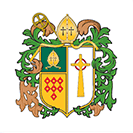 St Wilfrid’s RC CollegeAccessibility Plan As noted in the Special Educational Needs and Disability Code of Practice: 0 to 25 years, all schools must make reasonable adjustments in order to increase access for disabled pupils to the curriculum, the physical environment and to information, in order to prevent discrimination, to promote equality of opportunity and to foster good relations.Mission Statement:At St. Wilfrid's Roman Catholic College we are committed to inspire and develop all members of our community on a journey through faith and learning.We strive to achieve excellence and overcome challenges through mutual respect and consideration, underpinned by Gospel values.Faith and learning is at the heart of everything we do to ensure that every child fulfils their full potential.
School aimsWe recognise that each student has unique and individual God-given talents. We must strive to allow and support each student, to fulfil their potential. 

Different techniques will be required because they will need to be directed towards the needs of the individual. A wide programme of studies and opportunities must be provided to allow each student to develop and mature. This programme involves not only the usual teaching situation but will involve all members of the college community and make use of and support the wider community in which we live. The college should be welcoming and caring and the views of each student valued and respected. The college is a community in which all who work and learn therein should respect all others. Co-operation is essential in order that the community may function effectively. We must actively seek to enhance relationships amongst all members of the college community. It is inevitable that relationships break down from time to time. We must be willing to reconcile with others and strive to rebuild broken relationships. Each member of the college community is on a personal journey of faith. Support and opportunity must be provided to encourage this. Each student must be encouraged to follow not only a high moral code but to accept Christian values and practices with particular reference to the Catholic faith. The importance of the family as a unit is fundamental in all our teaching processes. All students should gradually be given more responsibility in order that they may mature effectively. This responsibility is not only for their own development, but, to practise gospel values in the wider community. St Wilfrid’s RC College, in accordance with the Equality Act 2010, defines a person has a disability if:He or she has a physical or mental impairment, andThe impairment has a substantial and long-term adverse effect on his or her ability to carry out normal day-to-day activities.The following accessibility plan has been produced using guidance from the Equality Act 2010, in order to ensure St Wilfrid’s RC College does not discriminate against a pupil in the way it provides education for the pupil (including participation in the school’s curriculum), access to the facility and access to information. It is a projected plan for a three year period, which will be constantly monitored ahead of the review date.The Accessibility Plan shows how access is provided for disabled pupils, staff and visitors to the school, in addition to anticipating the need to make reasonable adjustments to accommodate their needs where practicable. The Accessibility Plan contains relevant actions to:-Increase access to the curriculum for pupils with a disability, in addition to altering the curriculum as necessary and practicable, to ensure that pupils with a disability are as equally prepared for life (as stated in the duty of the school under the Equalities Act 2010).Quality first teaching where teaching and learning is monitored and reviewed in addition to the development of a wider curriculum such as participation in school clubs, cultural activities and school trips.The provision of specialist or auxiliary aids and equipment, which may assist pupils in accessing the curriculum within a reasonable timeframe and setting.Access to the physical environment Provide delivery of written information to pupils, staff, parents and visitors with disabilities.This Accessibility Plan is not a standalone document and should be read in conjunction with other school policies and documents. Where appropriate this document will be reviewed in consultation with the Local Authority, relevant experts and the Diocese.   Aims Increase access to the curriculum for pupils with a disabilityMaintain access to the physical environmentImprove the delivery of written information to pupilsCurrent good practiceAs part of transition procedures, we aim to clarify disability or health conditions in early communications with parents/carers, previous educational establishments and where possible pupils. Data is constantly reviewed with parents/carers of pupils on roll to ensure alterations are accurate and needs are addressed. Physical EnvironmentAll pupils are given the opportunity to participate in a range of in-class and extra -curricular activities where appropriate. Some aspects of extra-curricular activities may present particular challenges, for example: lunch and break times for pupils with social/interaction impairments, after-school clubs for pupils with physical impairments, school trips for pupils with medical needs; however adjustments are made to allow participation where practicable. Access to all areas of the school is good as most areas have wheelchair access; disabled pupils have the use of lifts and disabled toilets are available.CurriculumReasonable adjustments can be made to allow access to the curriculum for pupils with a disability. This may require for example but not exclusive to additional practical aids including access to IT, alterations in delivery and access to assessment aids such as a scribe. The level of adjustments required to aid access to all aspects of the curriculum will be discussed with the pupil, parents/carer and the relevant teams supporting the pupil.InformationAs the majority of information is directed home via pupils, it may be necessary that different forms of communication are made available to enable all SEND pupils and their parents/carers access the information in a format appropriate to them. This will be discussed with all parties involved.  Pupil and parent voice is important to St Bede’s Catholic Comprehensive School & Byron Sixth Form College in order to provide a platform for all involved in the care of the pupil to express their views and to hear the views of others. Access to information is therefore discussed, planned and reviewed with a range of different formats available for disabled pupils, parents and staff.Access AuditSt Wilfrid’s RC College comprises of a two storey main building with several access points from outside. All areas of the building are accessible from the main entrance. Some of the doors are automatic and have a ramp to aid access where appropriate. Both floors have a disabled toilet which is fitted with a handrail and a pull emergency cord.  A lift provides access between the ground and first floor, with a specialised wheelchair lift fitted along the main corridor, where a small set of stairs leads to other areas. Evac chairs are located in all staircases. These have handrails and wide doors. Nichols hall, on the ground floor is accessible to all. Within the science department a modified work station is fitted in one of the rooms with an adjustable height facility,At St Wilfrid’s RC College there is on-site car parking for staff and visitors which includes dedicated disabled parking bays. Tactile paving is found in the car park area and within the grounds system as an indicator of the end of footpaths and start of stairs. All entrances to the school are either flat or ramped and all have wide doors fitted. The main entrance features a secure lobby and has been fitted with a low reception hatch, this being fully accessible to wheelchair users. The main building and reception area benefits from a hearing loop system.In order to provide access for all needs the audit will be reviewed on an annual basis or revised if the need arises. Action PlanAim 1  To increase the extent to which SEND pupils can participate in the school curriculum.Our key objective is to reduce and eliminate barriers to access to the curriculum and to ensure full participation in the school community for pupils, and prospective pupils, with a disability.Aim 2 : To improve the physical environment of the school Aim  3: To improve the delivery of information to SEND pupils and parents.SHORT TERMTargetsStrategiesTimescaleResponsibilitiesSuccess CriteriaSHORT TERMTo plan and support transitionLiaise with previous educational establishments (primary or secondary as appropriate)To identify pupils who may need additional to or different from provision When transition occurs SENCOPastoral Assistant Head Head of HouseSupport plan produced and/or review of EHCPSHORT TERMTo review all statutory policies to ensure that they reflect inclusive practice and procedureTo comply with the Equality Act 2010Oct 2016Head of SchoolSENCOAll SEND and accessibility policies clearly reflect inclusive practice and procedureSHORT TERMTo establish close liaison with parentsTo ensure parent and pupil voice is documented in collaboration between school and families.Ongoing Head of SchoolSENCOAll staffClear collaborative working approachSHORT TERMTo establish close liaison with outside agencies for pupils with additional needsTo ensure collaboration between all key personnel. Sharing information about the child where necessary.Ongoing Head of SchoolSENCOAll staff Outside agenciesClear collaborative working approachDetailed support plans/EHCP documentSHORT TERMTo ensure full access to the curriculum for allSeek advice from specialist advisory teachers; CPD forOngoingTeachersLesson observationchildren.staff and:A differentiated curriculum with alternatives offered if practicable.A range of support staff including trained learning support Use of ICT equipmentAccess to additional practical aidsAccess to alternative assessment arrangementsAccess to school counselling if requiredExplicit teaching of generalising skills from one context to anotherSENCOOutside agenciesLearning walksBook scrutinyReview meetingsMEDIUM TERMTasks/TargetsStrategiesTimescaleResponsibilitiesSuccess CriteriaMEDIUM TERMTo finely review attainment of all SEN pupils.Scrutiny of assessment system Regular liaison with parents and pupilsTermlyClass teachers SENCOProgress made towards targetsLearning walksBook scrutinyReview meetingsLesson observationMEDIUM TERMTo promote the involvement of SEND students in classroom discussions/activitieswhen teachingGive alternatives to enable SEND pupils to participate successfully in lessonsCreating positive images of disability within the school  OngoingWhole school approachThrough pupil parent and staff voice, ensure that the needs of all are represented within school.LONG TERMTargetsStrategiesTimescaleResponsibilitiesSuccess CriteriaLONG TERMTo deliver findings to the Governing BodyPresent to GovernorsAs requiredTermly meeting with SEND governorSENCOSLT/SENGovernorGovernors fully informed about SEN provision and progressSHORT TERMTargetsStrategiesTimescaleResponsibilitiesSuccess CriteriaSHORT TERMImprove physical environment of school environmentThe school will take account the needs of pupils, staff and visitors with physical difficulties and sensory impairments when planning and undertaking future improvements and refurbishments of the site and premises.OngoingSLTEnabling needs to be met where possible.SHORT TERMEnsuring all with a disability are includedCreate access plans for individual pupils as requiredEvaluation formsWith immediate effect to be constantly reviewedAll staffSENCOMonitor if needs are being met where possible.To ensure that the medical needs of all pupils are met fully within the capability of the school.To conduct parent interviews, liaise with external agencies, identifying training needs and establish individual protocols where needed.With immediate effect to be constantly reviewedHead Teacher Head of HouseSENCOSchool NurseTo ensure that the medical needs of all pupils are met fully within the capability of the school.Ensure parents are involvedProvide disabled parking spaces for disabled to drop off & collect childrenEstablishedWhole school approachMonitor and reviewSHORT  TERMTargetsStrategiesTimescaleResponsibilitiesSuccess CriteriaSHORT  TERMEnsure access to information by parents, staff and visitorsCommunicate with parents in a format that is appropriate for themRegular communication with parentsSupport plans reviewed termlyClass teacher SENCOMonitor and review if format is appropriateSHORT  TERMTo enable improved access to written information for pupilsProviding in class support such as appropriate font size, overlays, IT support etc, including books in the school library Auditing signage around the school to ensure that is accessible OngoingClass teacher SENCOSite managerMonitor and review if appropriateMEDIUMTargetsStrategiesTimescaleResponsibilitiesSuccess CriteriaMEDIUMTo review children’s records ensuring school’s awareness of any disabilitiesEnsure information is correct and up to dateSupport plans reviewed termly.Updates provided when requiredClass teachers SENCOOutside agenciesSupport staffEach teacher/staff member aware of the needs of pupils